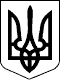 Ужгородська районна державна адміністрація Закарпатської областіУЖГОРОДСЬКА РАЙОННА ВІЙСЬКОВА адміністраціяЗАКАРПАТСЬКОЇ ОБЛАСТІР О З П О Р Я Д Ж Е Н Н Я__30.05.2022__                           м. Ужгород                              №__23______Про утворення комісії з розгляду питань погодження відключення споживачів від електроенергіїВідповідно до статей 4, 15, 28 Закону України „Про правовий режим воєнного стану”, Закону України „Про ринок електричної енергії”, указів Президента України від 24 лютого 2022 року № 64/2022 „Про введення воєнного стану в Україні” (із змінами), № 68/2022 „Про утворення військових адміністрацій”, Закону України №2263-IX від 22.05.2022 „Про продовження строку дії воєнного стану в Україні” Правил роздрібного ринку електричної енергії, затверджених НКРЕКП від 14 березня 2018 року № 312, Положення про особливості постачання електричної енергії споживачам та розрахунків між учасниками роздрібного ринку електричної енергії у період дії в Україні воєнного стану, затвердженого наказом Міністерства енергетики України від 13 квітня 2022 року № 148, зареєстрованого в Міністерстві юстиції України 22 квітня 2022 року за № 441/37777 (далі – Положення), розпорядження Закарпатської обласної військової адміністрації 24.05.2022 №206, з метою забезпечення погодження відключення споживача від електроенергії на території області за поданням учасників ринкуЗ О Б О В’ Я З У Ю:1. Утворити комісію з розгляду питань погодження відключення споживачів від електроенергії (далі – комісія) у складі згідно додатку.2. На підставі пропозицій, поданих комісією, з дотриманням вимог чинного законодавства, погоджувати/не погоджувати відключення споживача від електроенергії на адміністративній території розташування об’єкта споживача у термін не пізніше трьох робочих днів з дати звернення учасника роздрібного ринку електричної енергії.3. Комісії забезпечити проведення розгляду матеріалів учасників роздрібного ринку електричної енергії з метою погодження відключення споживача від електроенергії на адміністративній території розташування об’єкта споживача у разі, якщо об’єкт споживача забезпечує роботу, зазначену у підпункті другому пункту 8 Положення.4. Контроль за виконанням цього розпорядження покласти на першого заступника начальника районної військової адміністрації Мацко Х.К.Голова державної адміністрації –                      начальник військової адміністрації                           Радіон КІШТУЛИНЕЦЬ